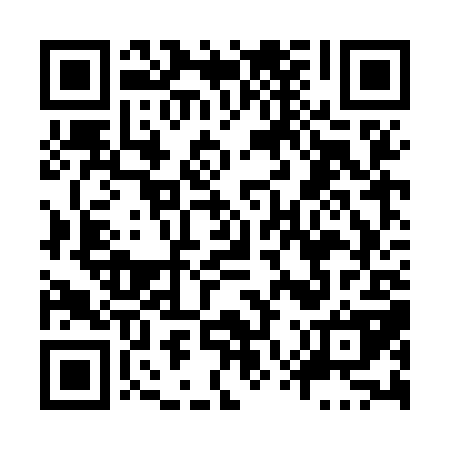 Prayer times for English Harbour East, Newfoundland and Labrador, CanadaMon 1 Jul 2024 - Wed 31 Jul 2024High Latitude Method: Angle Based RulePrayer Calculation Method: Islamic Society of North AmericaAsar Calculation Method: HanafiPrayer times provided by https://www.salahtimes.comDateDayFajrSunriseDhuhrAsrMaghribIsha1Mon3:155:161:146:419:1111:122Tue3:155:171:146:419:1111:123Wed3:165:171:146:419:1011:124Thu3:165:181:146:419:1011:125Fri3:175:191:146:419:0911:126Sat3:175:201:146:419:0911:127Sun3:175:201:156:409:0911:118Mon3:185:211:156:409:0811:119Tue3:185:221:156:409:0711:1110Wed3:195:231:156:409:0711:1111Thu3:195:241:156:399:0611:1112Fri3:215:251:156:399:0511:0913Sat3:225:261:156:399:0511:0814Sun3:245:271:166:389:0411:0615Mon3:265:281:166:389:0311:0516Tue3:285:291:166:379:0211:0317Wed3:305:301:166:379:0111:0118Thu3:315:311:166:369:0010:5919Fri3:335:321:166:368:5910:5820Sat3:355:331:166:358:5810:5621Sun3:375:341:166:358:5710:5422Mon3:395:351:166:348:5610:5223Tue3:415:371:166:348:5510:5024Wed3:435:381:166:338:5410:4825Thu3:455:391:166:328:5310:4626Fri3:475:401:166:328:5110:4427Sat3:495:411:166:318:5010:4228Sun3:515:431:166:308:4910:4029Mon3:535:441:166:298:4810:3830Tue3:555:451:166:288:4610:3631Wed3:575:461:166:288:4510:34